Муниципальное казенное дошкольное образовательное учреждение «Уксянский детский сад «Рябинушка»Фестиваль театральных постановок для  дошкольников всех возрастных групп детского сада Музыкальный руководитель:   Чадова Н.А.2015 г.Подготовительная группа «Кошкин дом» С.Я. Маршак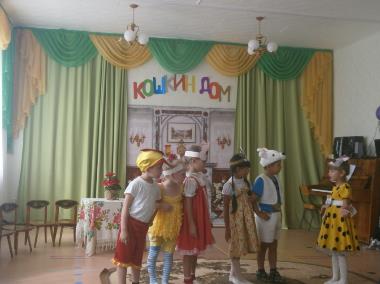 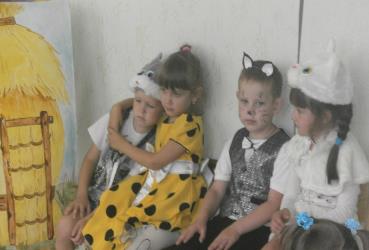 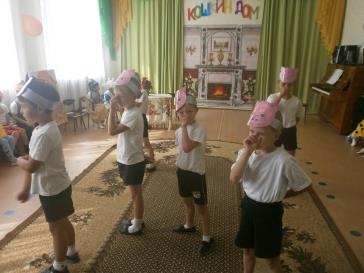 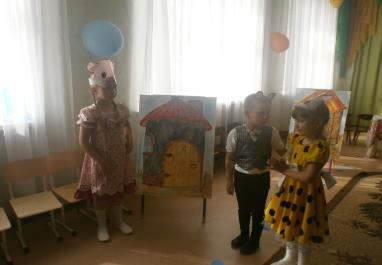 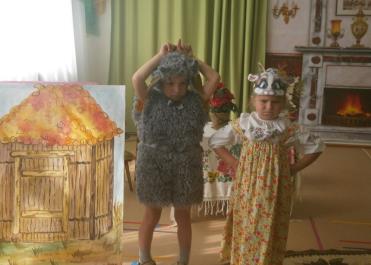 Средняя группа  «Под грибком»  В. Сутеев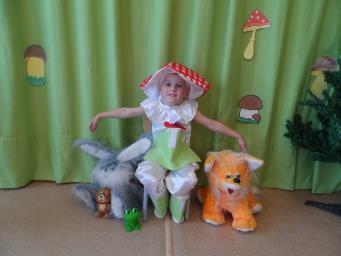 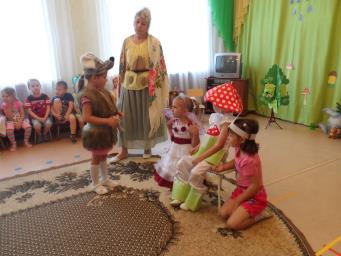 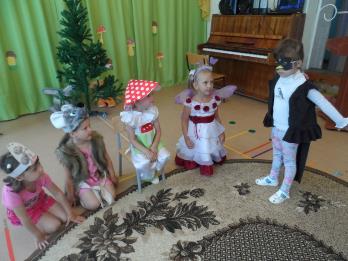 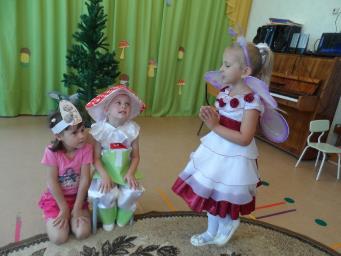 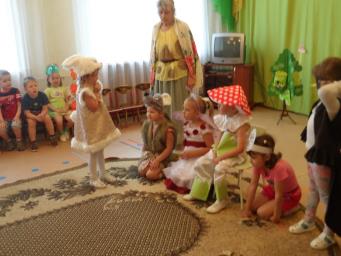 Старшая группа «Кто сказал мяу?» В. Сутеев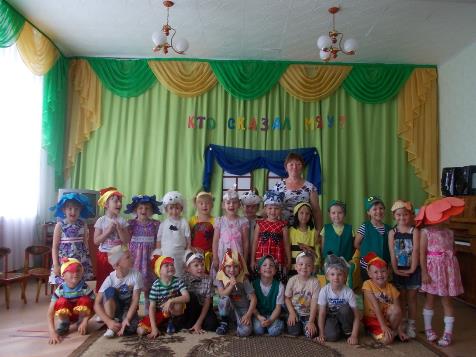 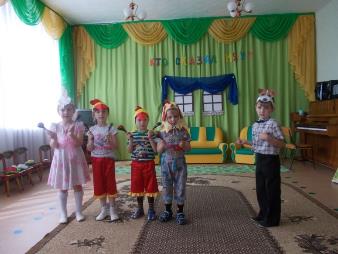 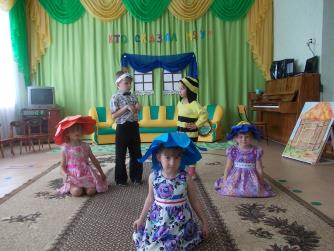 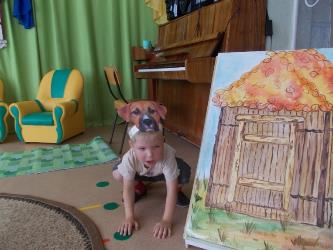 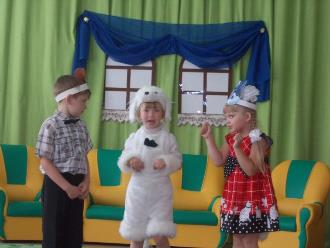 2 младшая группа «Колобок» Русская народная сказка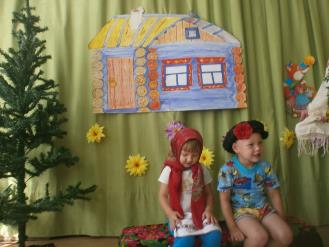 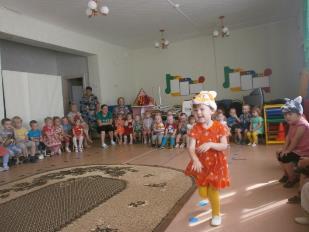 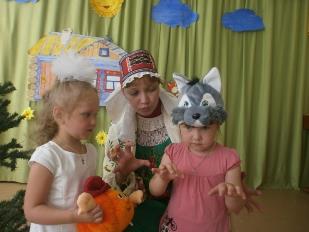 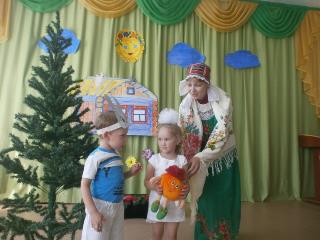 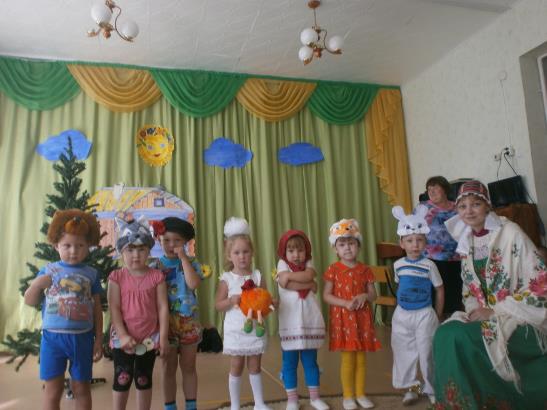 